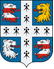 СОВЕТ ДЕПУТАТОВМУНИЦИПАЛЬНОГО ОБРАЗОВАНИЯ НИЗИНСКОЕ СЕЛЬСКОЕ ПОСЕЛЕНИЕМУНИЦИПАЛЬНОГО ОБРАЗОВАНИЯ ЛОМОНОСОВСКИЙ МУНИЦИПАЛЬНЫЙ РАЙОНЛЕНИНГРАДСКОЙ ОБЛАСТИ(четвертый созыв)РЕШЕНИЕОт 31 августа 2021г.                                                                                                  №  42            О внесении изменений в Положение об оплате труда и материальном стимулировании лиц, замещающих муниципальные должности и должности муниципальной службы в муниципальном образовании Низинское сельское поселение муниципального образования Ломоносовский муниципальный район Ленинградской области, утвержденное Решением Совета депутатов № 16 от 14.04.2021 г.    В соответствии с Федеральным законом от 06 октября 2003г. № 131-ФЗ «Об общих принципах организации местного самоуправления в Российской Федерации» (с изменениями), Бюджетным кодексом РФ, статьей 5, пункт 2 Областного закона о бюджете на 2021 и плановый период 2022 и 2023 годов, утвержденный 07.12.2020 года Законодательным собранием Ленинградской области, Уставом МО Низинское сельское поселение просит вас утвердить размер индексации ежемесячных должностных окладов и чинов в 1,04 раза с 1 сентября 2021 года и внести изменения в решение Совета депутатов МО Низинское сельское поселение от 14.04.2021г. № 16 «Об утверждении Положения об оплате труда и материальном стимулировании лиц, замещающих муниципальные должности, должности муниципальной службы и работников замещающих должности, не являющиеся должностями муниципальной службы в муниципальном образовании Низинское сельское поселение муниципального образования Ломоносовский муниципальный район Ленинградской области» Приложение 1, раздел 1, пункт 1,3 изложить в новой редакции:Должностной оклад главы поселения устанавливается в размере: Приложение 2, раздел 1, пункт 1,3 изложить в новой редакции:Должностной оклад муниципальных служащих, устанавливается в размере: Раздел 7 пункт 7.3 таблицу изложить в новой редакцииРАЗМЕРЫ ЕЖЕМЕСЯЧНЫХ НАДБАВОК К ДОЛЖНОСТНОМУ ОКЛАДУ В СООТВЕТСТВИИ С ПРИСВОЕННЫМ МУНИЦИПАЛЬНОМУ СЛУЖАЩЕМУ  НИЗИНСКОГО СЕЛЬСКОГО ПОСЕЛЕНИЯ КЛАССНЫМ ЧИНОМПриложение 3, раздел 1, пункт 1,3 изложить в новой редакции:Работникам, устанавливаются следующие должностные оклады:    2. Настоящее Решение вступает в силу с момента его принятии и подлежит опубликованию на Интернет-сайте МО Низинское сельское поселение.Глава муниципального образования Низинское сельское поселение                                                                    Н.А.Дергачева Глава поселения594,00 рублейГлава местной администрации19 594,00 рублей18 840,00 рублейЗаместитель главы администрации17 734,00 рублей17 051,00 рублейНачальник отдела – главный бухгалтер16 496,00 рублей15 861,00 рублейНачальник отдела14 061,00 рублей 13 520,00 рублей Начальник сектора12 869,00 рублей 12 374,00 рублей Главный специалист10 293,00 рублей 9 897,00 рублей Ведущий специалист9 921,00 рублей9 539,00 рублейСпециалист 1-ой категории9 549,00 рублей181,00 рублейГруппы должностей муниципальной службыКлассные чиныРазмер ежемесячной надбавки к должностному окладу в соответствии с присвоенным муниципальному служащему классным чином, рублейМладшая группаМуниципальный служащий муниципального образования в Ленинградской области 15 класса2728Младшая группаМуниципальный служащий муниципального образования в Ленинградской области 14 класса2853Младшая группаМуниципальный служащий муниципального образования в Ленинградской области 13 класса3101Старшая группаМуниципальный служащий муниципального образования в Ленинградской области 12 класса3473Старшая группаМуниципальный служащий муниципального образования в Ленинградской области 11 класса3597 Старшая группаМуниципальный служащий муниципального образования в Ленинградской области 10 класса3845Ведущая группаМуниципальный служащий муниципального образования в Ленинградской области 9 класса4094Ведущая группаМуниципальный служащий муниципального образования в Ленинградской области 8 класса4217Ведущая группаМуниципальный служащий муниципального образования в Ленинградской области 7 класса4466Главная группаМуниципальный служащий муниципального образования в Ленинградской области 6 класса4714Главная группаМуниципальный служащий муниципального образования в Ленинградской области 5 класса4836Главная группаМуниципальный служащий муниципального образования в Ленинградской области 4 класса5086Высшая группаМуниципальный служащий муниципального образования в Ленинградской области 3 класса5334Высшая группаМуниципальный служащий муниципального образования в Ленинградской области 2 класса5581Высшая группаМуниципальный служащий муниципального образования в Ленинградской области 1 класса59542Бухгалтер9 054,003Специалист9 054,00